Zakład Gospodarki Komunalnej w Bolkowie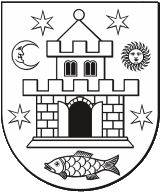                                                                                  Bolków, dnia ...................................................... ...............................................................................................................................................................                                                               W N I O S E Ko zawarcie umowy o wywóz nieczystości płynnych.Proszę o zawarcie umowy o wywóz nieczystości płynnych ze zbiornika bezodpływowego 
z budynku/ lokalu mieszkalnego położonego w ...................................................................……………………………………………………… którego jestem: .............................................................................................................................                                                                    wpisać właściwe (właścicielem – administratorem – zarządcą, - najemcą – dzierżawcą – użytkownikiem) Dane do zawarcia umowy:  Nazwisko i imię:................................................................................................  Nazwa firmy: ....................................................................................................  PESEL:..............................................................................................................  NIP :..................................................................................................................  Tel:..................................................................................................................... Ponadto oświadczam, że są to ścieki pochodzące z:Domu mieszkalnego – ścieki bytowe,Działalności gospodarczej i z domu mieszkalnego – ścieki zmieszane,Działalności gospodarczej...........................................................                                           ................................................      ( Podpis przyjmującego wniosek )                                               ( Podpis wnioskodawcy)KLAUZULA INFORMACYJNAZakład Gospodarki Komunalnej w Bolkowie,ul. Kolejowa 5, 59-420 Bolkówtel. 757413309 lub 757413277, email:sekretariat@zgkbolkowGmina Bolków –Zakład GospodarkiKomunalnejw Bolkowieul. Kolejowa nr 5Zgodnie z art. 13 Rozporządzenia Parlamentu Europejskiego i Rady (UE) 2016/679 z dnia 27 kwietnia 2016 r. w sprawie ochrony osób fizycznych w związku z przetwarzaniem danych osobowych i w sprawie swobodnego przepływu takich danych oraz uchylenia dyrektywy 95/46/WE (ogólne rozporządzenie o ochronie danych)  (Dz. U. UE. L. 119.1  z 04.05.2016) informuję, iż:Administratorem danych osobowych jest Zakład Gospodarki Komunalnej z siedzibą w Bolkowie (59-420) przy ulicy Kolejowej 5. Z administratorem można skontaktować się mailowo: sekretariat@zgkbolkow.pl lub pisemnie na adres siedziby administratora. Administrator wyznaczył inspektora ochrony danych, z którym można skontaktować się mailowo: iod@bolkow.pl .Dane przetwarzane są dla celów związanych z przygotowaniem umowy o wywóz nieczystości płynnych, na podstawie ustawy z dnia 13 września 1996 r. o utrzymaniu czystości i porządku w gminach. Dane osobowe mogą być udostępniane innym odbiorcom lub kategoriom odbiorców danych osobowych, którymi mogą być podmioty upoważnione na podstawie odpowiednich przepisów prawa. Szczegółowe informacje związane z przetwarzaniem danych osobowych zamieszczone zostały w klauzuli informacyjnej wywieszonej na tablicy ogłoszeń lub na stronie internetowej: www.zgkbolkow.pl  w zakładce „Ochrona danych osobowych”.